Homework Solutions #7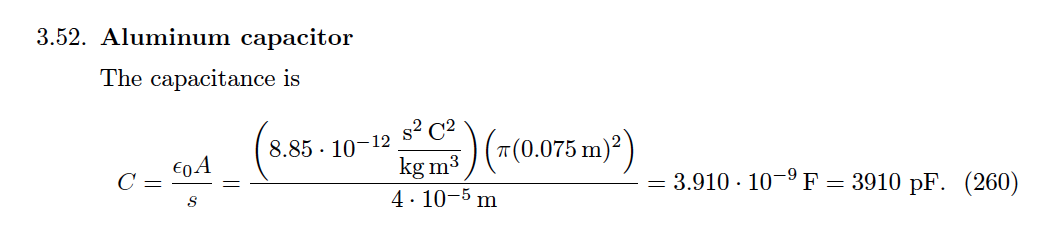 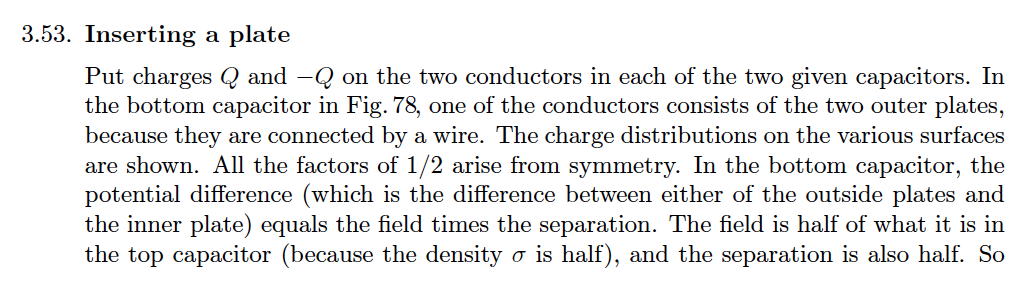 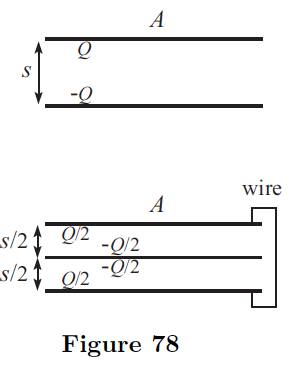 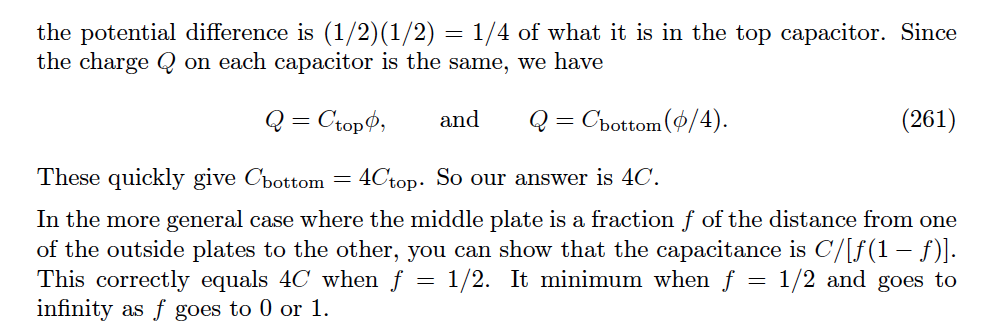 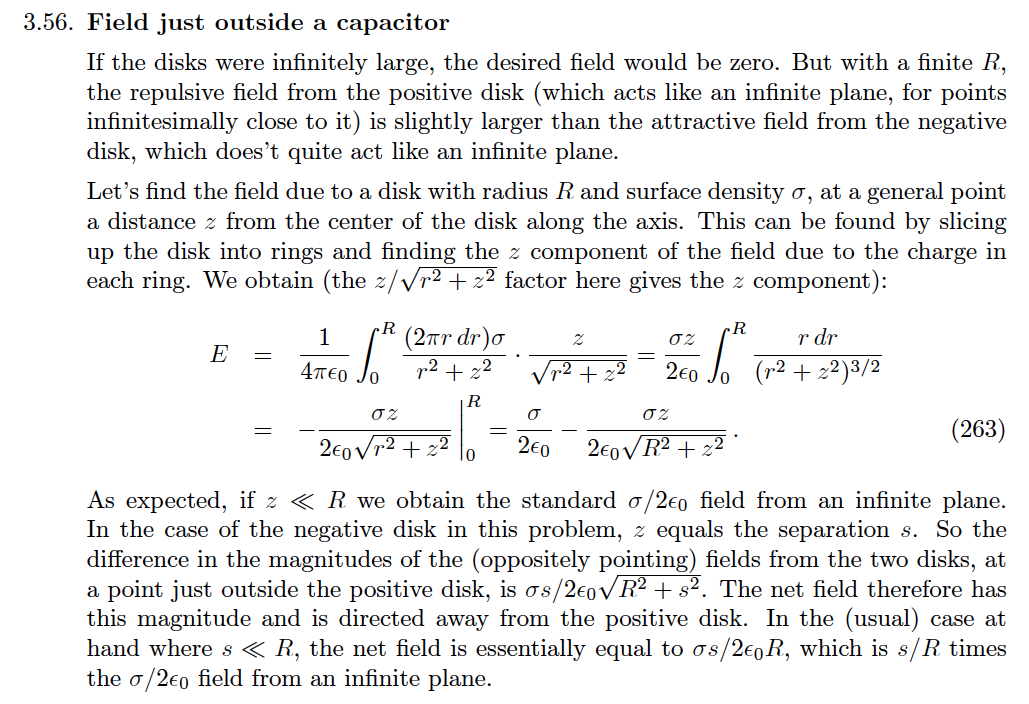 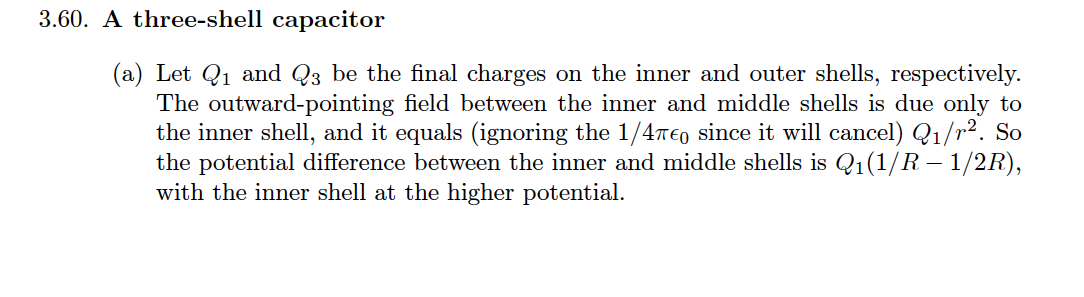 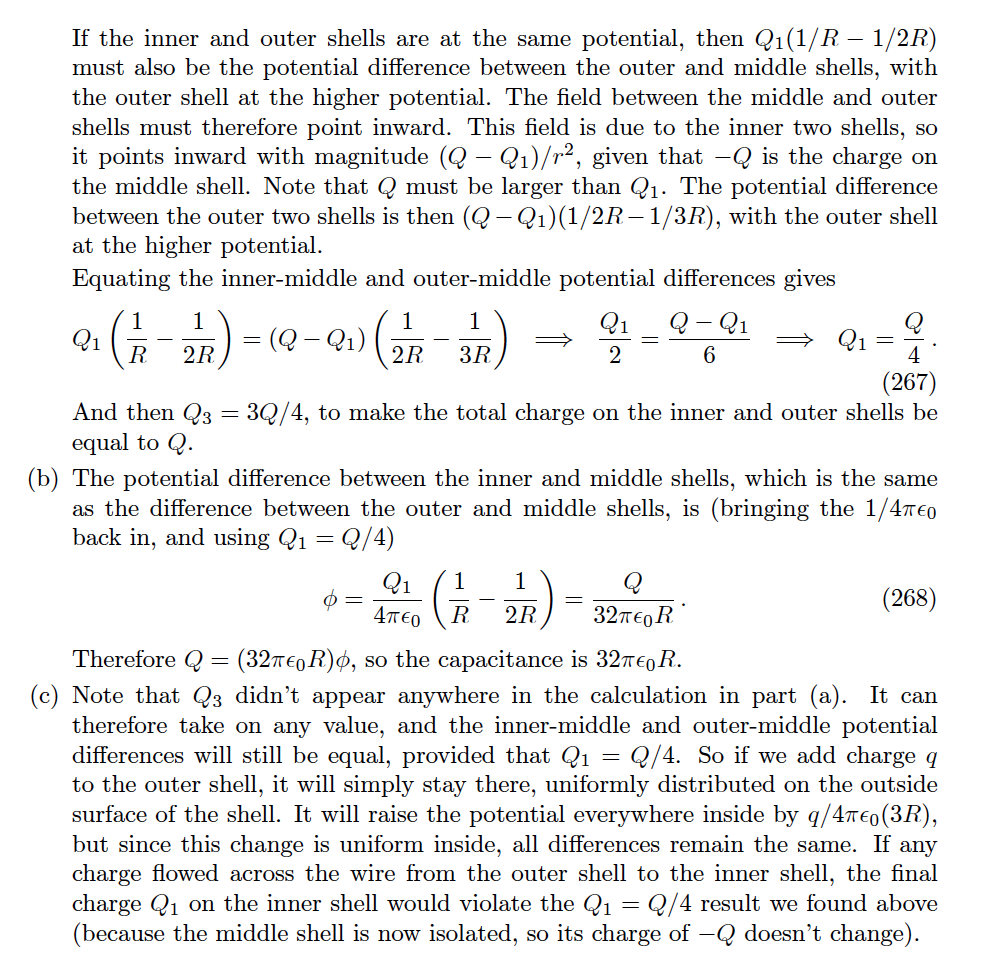 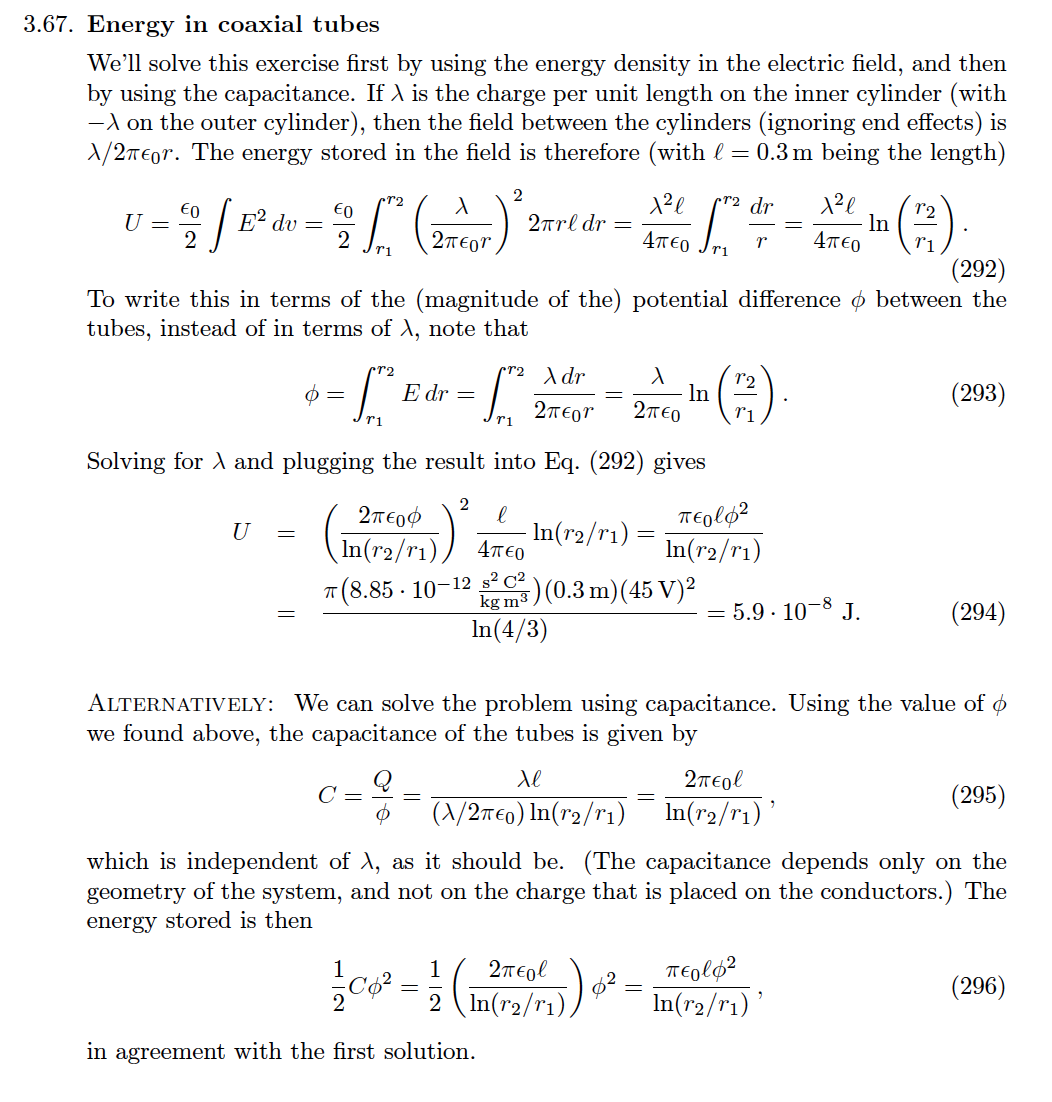 